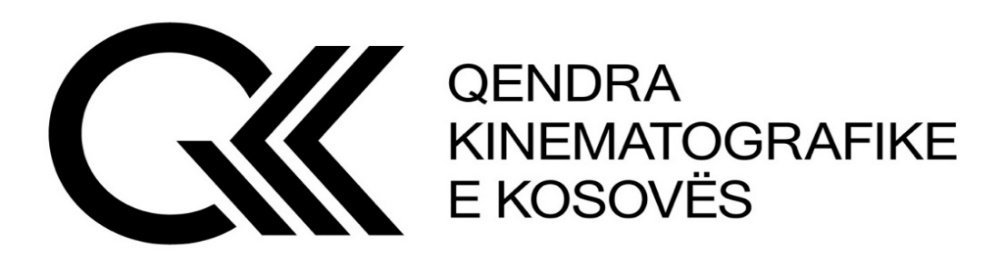 Qendra Kinematografike e Kosovës, në bazë të nenit 14 të Ligjit Nr. 08/L-202për Kinematografinë dhe Rregullores (MKRS) Nr. 02/2023 për konkurset dhe mbështetjen financiare të veprave filmike dhe audio-vizuale shpall:KONKURS PËR FILM TË SHKURTËR STUDENTOR Ref. Nr. QKK - 12/2023Për Subvencionim të projekteve kinematografike të filmit të shkurtër studentor. Të drejtë konkurimi kanë të gjithë personat juridik, vendës ose të huaj, të regjistruar në Kosovë si subjekt biznesi për prodhimin e filmit dhe paraprakisht të regjistruar në QKK dhe që i plotësojnë kushtet e kërkuara me këtë konkurs.  I. Aplikimi bëhet online nё linkun www.qkk-rks.com, ku ndër të tjera në aplikim kërkohen: Testi i kulturës; Buxheti; Sinopsisi;  Skenari (në kategorine e filmit artistik);Tritmenti (në kategorinë e filmit dokumentar)Vertetim studentor (jo me i vjeter se 6 muaj);CV e autoreve kryesore;Dokumente të tjera relevante. II. KUFIZIMET NË PJESËMARRJE  Për projektet filmike të cilat konkurrojnë në kategorinë film studentor për film të mund të aplikojë studenti i cili eshte duke ndjekur studimet universitare ne fushen e kinematografise; Studenti nuk ka të drejtë konkurimi me më shumë se nje projekt brenda konkursit.Projektet që janë refuzuar tri herë nuk kanë të drejtë pjesemarrjeje;  Vërejtje - referuar Ligjit për parandalimin e konfliktit të interesit: punëtorët e Ministrisë së                               Kulturës, Rinisë dhe Sportit dhe institucioneve vartëse të saj, nuk kanë të drejtë aplikimi në  Konkurs. Konkursi do të jetë i hapur nga data 20.12.2023 deri më 24.01.2024